MANUAL PARA GENERAR SELLOYa que tienes instalado el SOLCEDI, le das click al icono que esta ubicado en el escritorio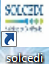 Se abrira la siguiente ventana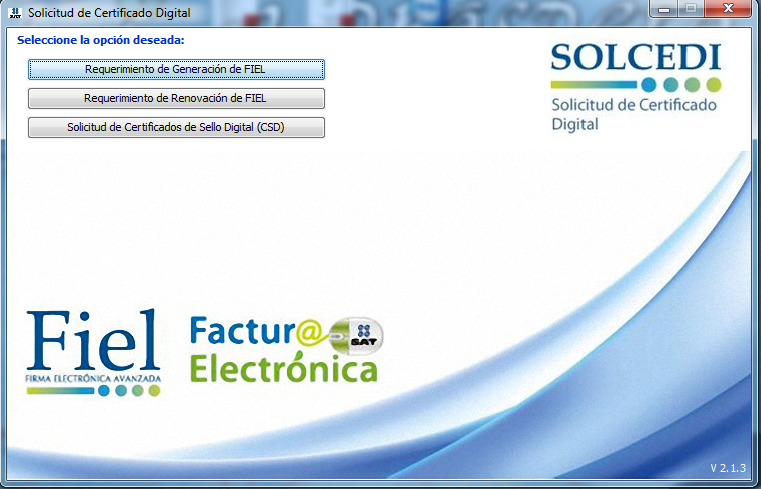 a continuacion le damos click en 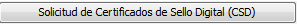 y se abre la siguiente imagen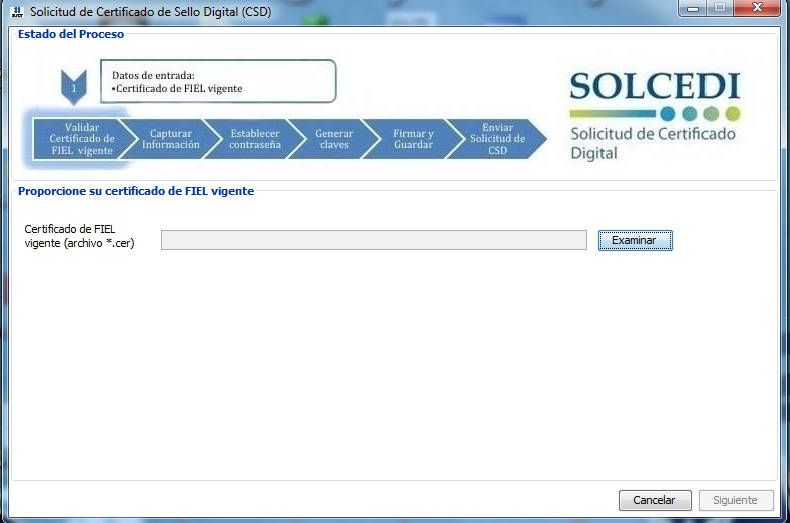 le damos click en examinar y seleccionamos el archivo .cer de la fiel, ya seleccionado le das click en siguientey sale la siguiente ventana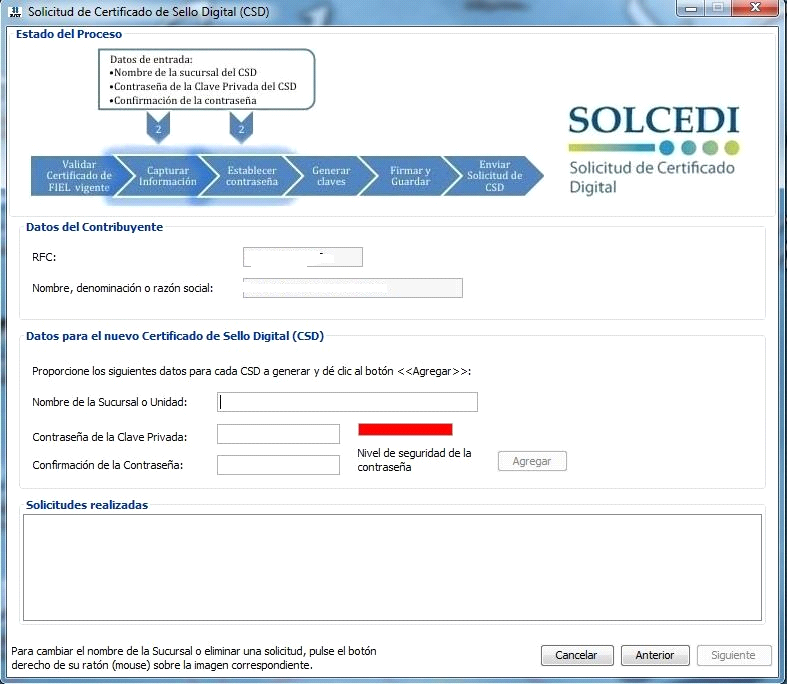 en esta pantalla llenas asi:nombre o sucursal: unidadcontraseña: escribes una contraseña y confirmas la contraseñay a continuación le das click en AGREGAR, luego click en siguiente  y sale la siguiente pantalla, mueve el raton hasta que llegue al 100%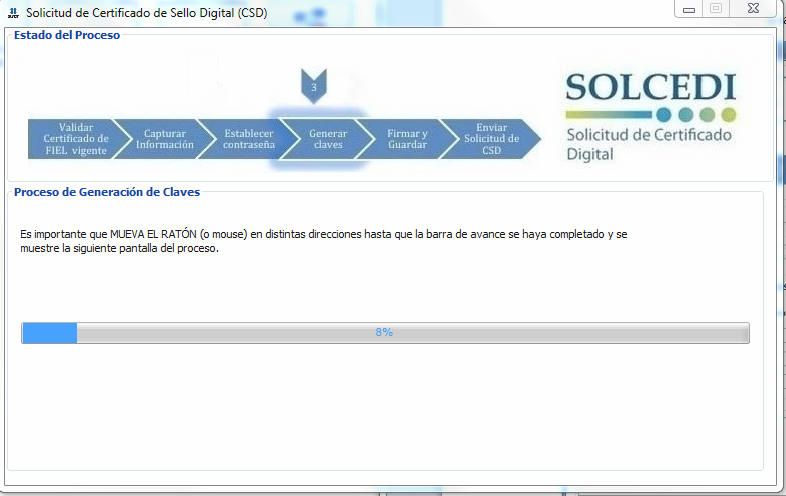 despues te sale la siguiente pantalla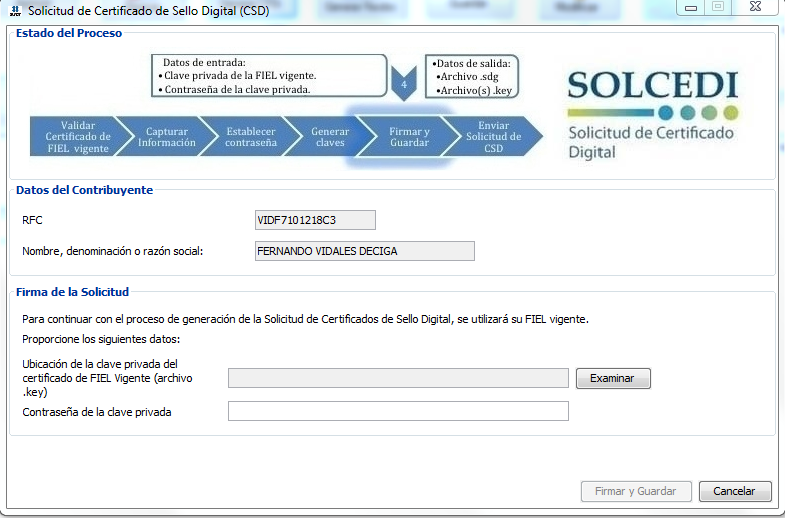 aqui hay que selleccioanr el archivo .key de la FIEL y anotar la contraseña de la FIEL ojo no fue la contraseña que escribiste anteriormente, recuerda anotas la contraseña de la FIELy queda algo asi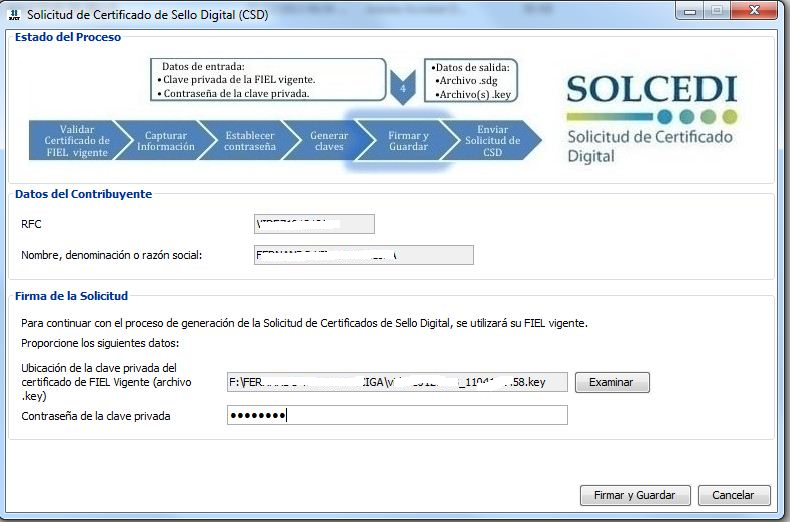 le das click en firmar y guardar, y escoges una carpeta para grabar los archivos .key y .sdguan vez guardado los archivos los envias al SAT en esta pagina:https://paic.plataforma.sat.gob.mx/nidp/idff/sso?id=FormGenCont&sid=0&option=credential&sid=0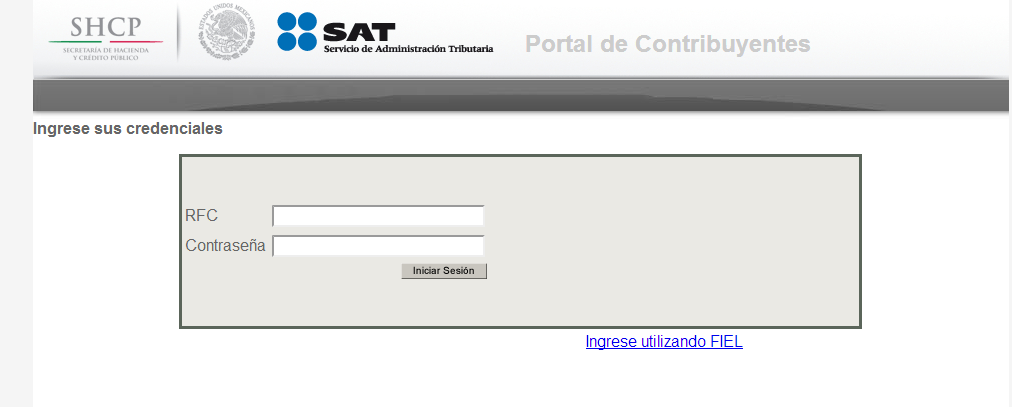 escribes tu RFC y contraseña(ciec)y se abre esta ventana 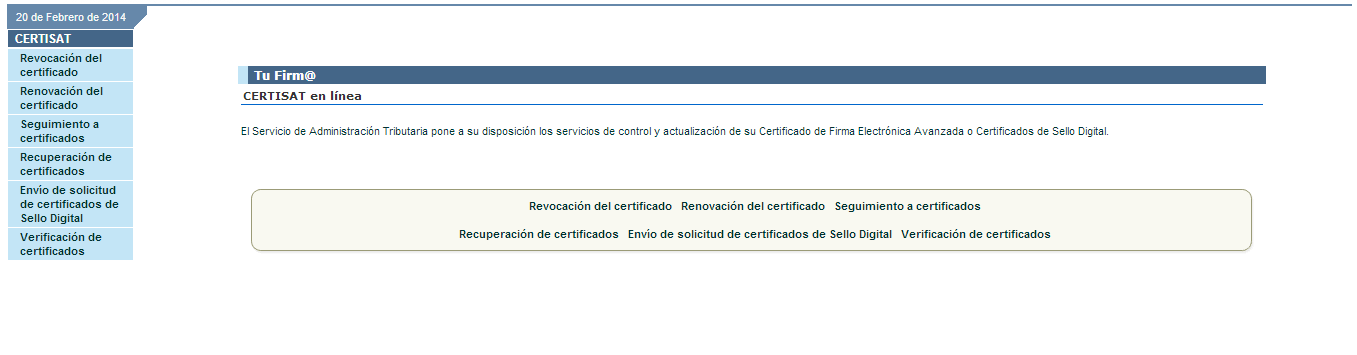 Y  a continuación le das click: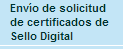 Y se abre la siguiente ventana: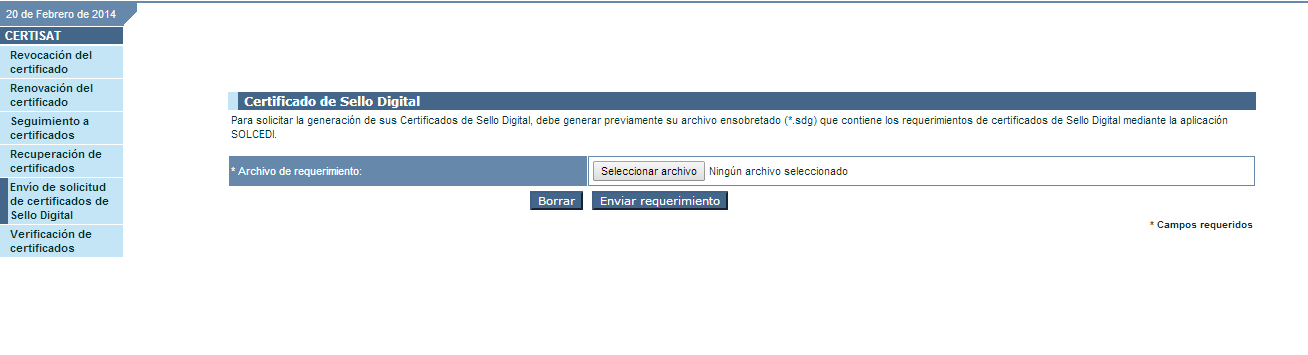 Le das en seleccionar archivo y escoges el archivo que habias generado con terminacio .sdgY luego le das click en 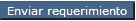 Despues grabas el acuse.Para recuperar el certificado te regresas a esta pantallaY le das click en recuperación de certificadosY escribes tu rfc y le das buscar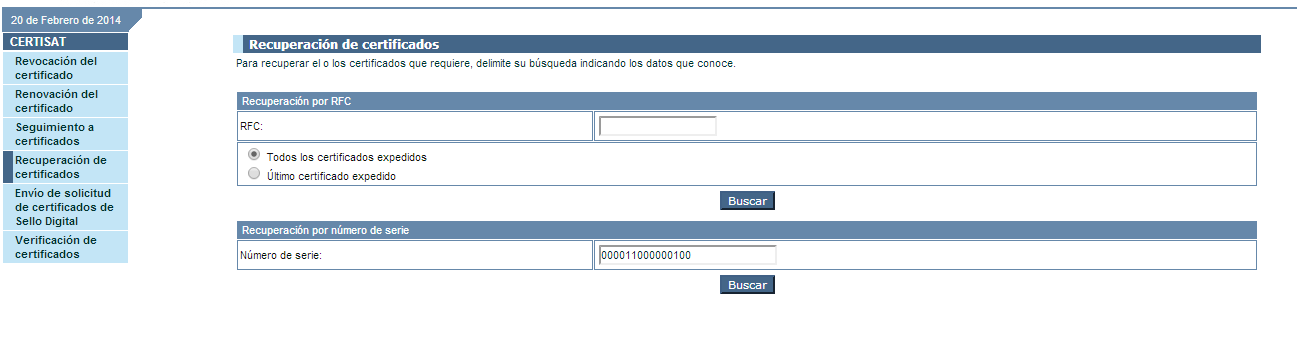 	Y te sale una lista de tus certificados le das click al que dice sello y automáticamente se descarga el archivo .cer.